Meet the Team 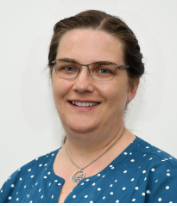 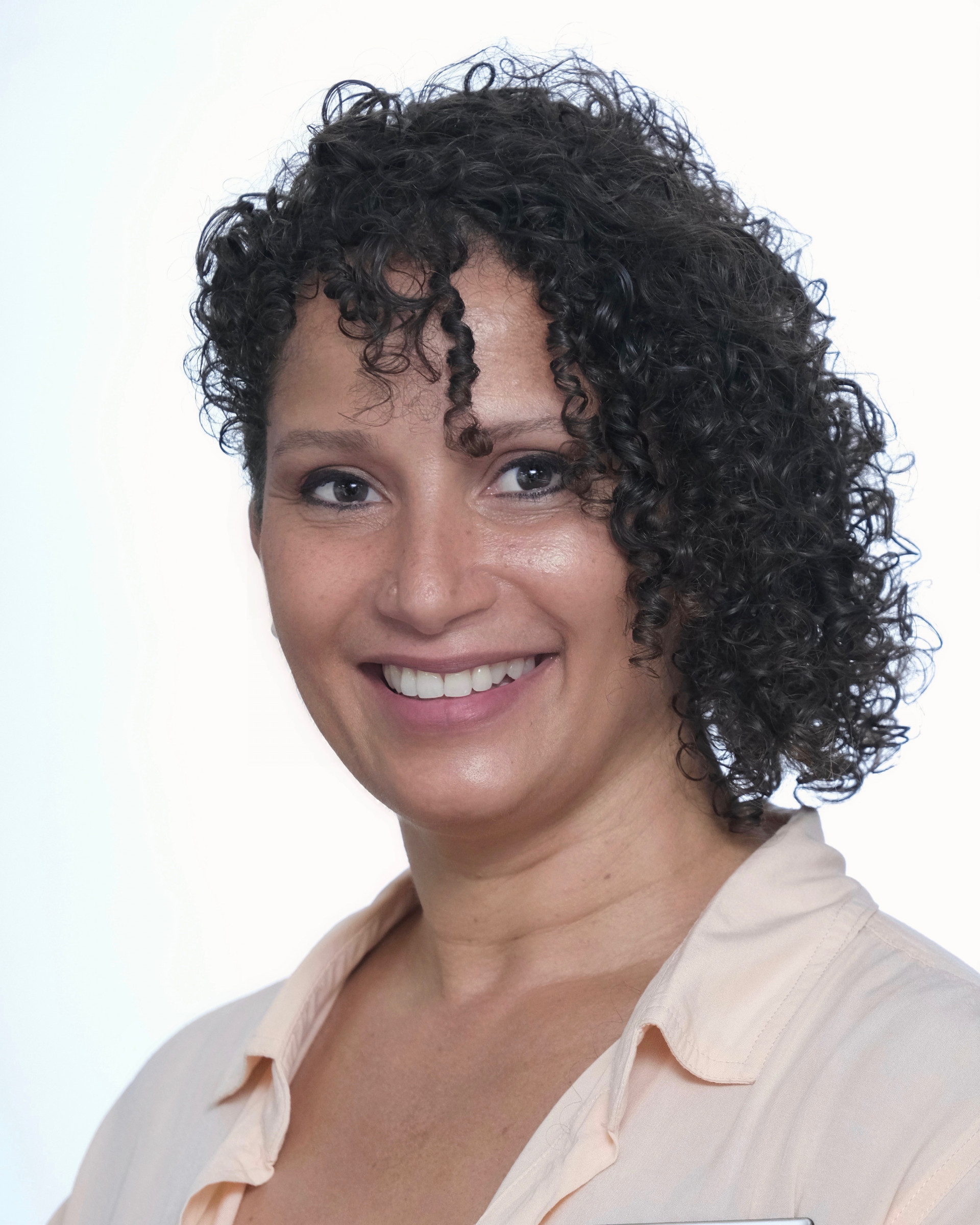 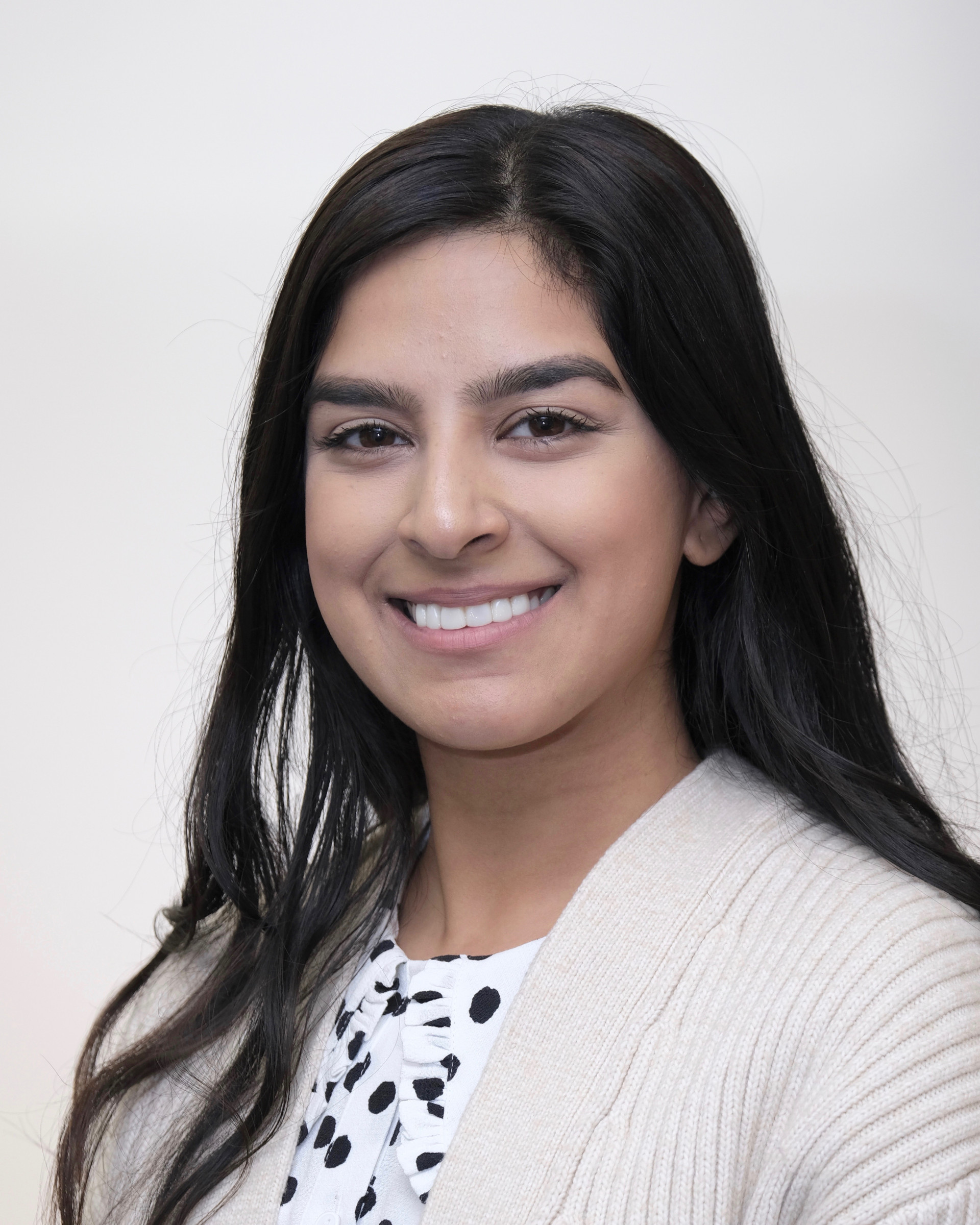    Mrs Jeffery           Mrs Ajaz         Mrs Burnell    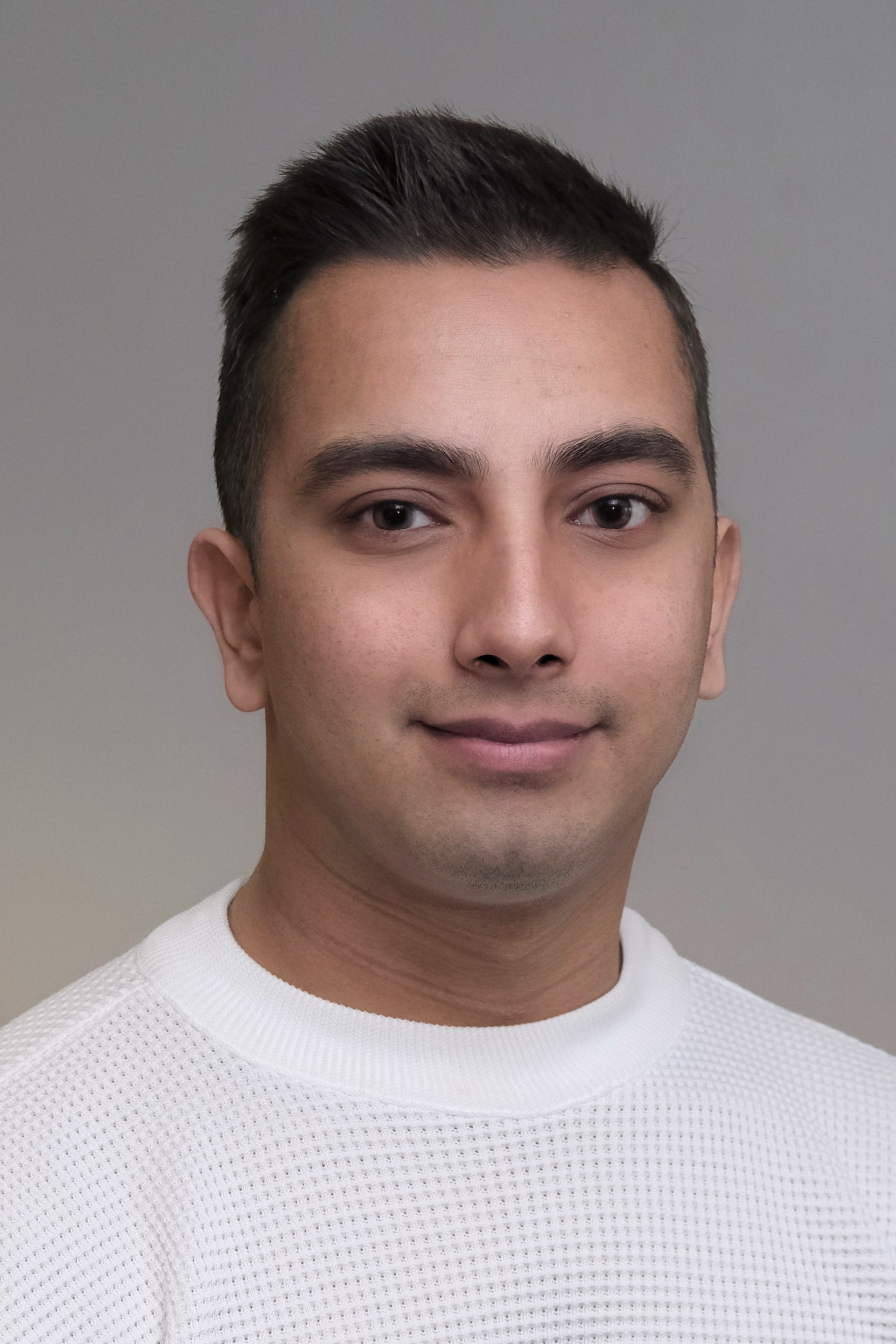 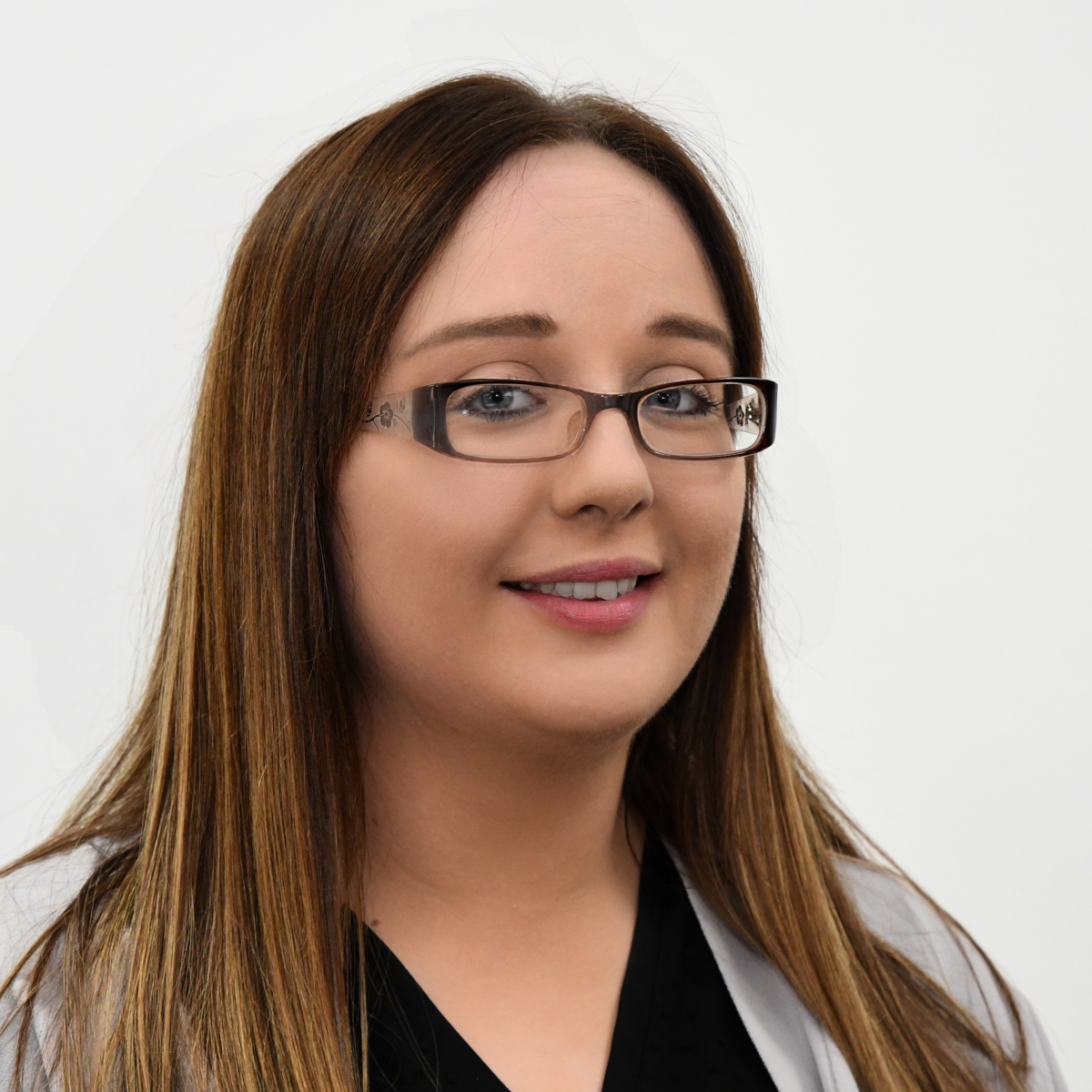 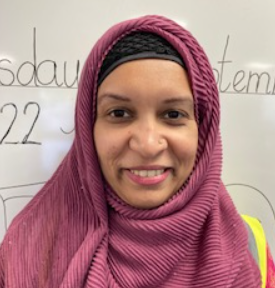 Mr Ahmed       Miss McGovern      Mrs Tabassum Entering School Reception children will use the rear car park gate near the school nursery.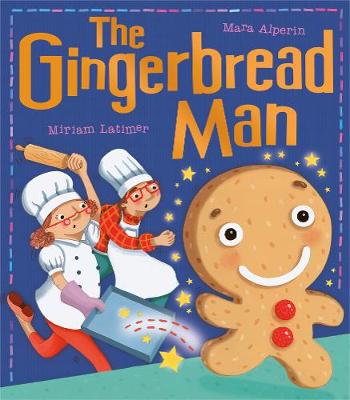 Topic Overview & Key TextThe cheeky little gingerbread man is having so much fun! He scurries away from Mr and Mrs Baker and all the hungry animals, but then he meets a crafty fox … Will the gingerbread man meet a sticky end?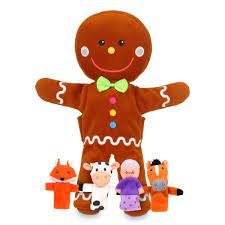 We will learn the story and perform it with actions! We will make gingerbread people by following a recipe. We will talk about the characters and their feelings from our story.Autumn/HarvestWe will be looking at the changes in our local environment and observe and talk about the seasonal changes in Autumn. What can we see outside? How does it feel? What has changed?We will also be learning about the Harvest festival.  ‘What is Harvest and how do we celebrate it? and ‘How is Harvest celebrated in the UK?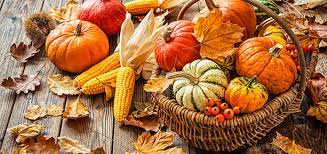 MathsWe will explore early number concepts through play using practical resources to help us explain what we know. We will focus on: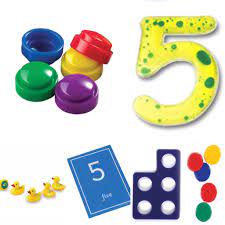 Number RecognitionPlace value of numbers to 5Addition and subtraction to 5Time- sequencing my weekPlease see the ‘End of Year Expectations’ on our website for a full list of maths concepts that will be taught this year.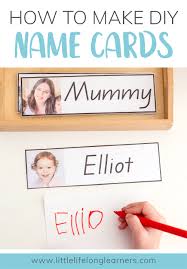 Writing The children will be practising to write their name and making sure each letter is correctly formed. Help your child to write their name at home and celebrate their effort.The children will be drawing a story map to retell the main events of ‘The Gingerbread Man Story’ and adding labels or initial sounds with support.Reading The children will be practising their set Set 1 sounds and blending the sounds to say a word. E.g. c-a-t   ‘cat’.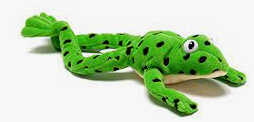 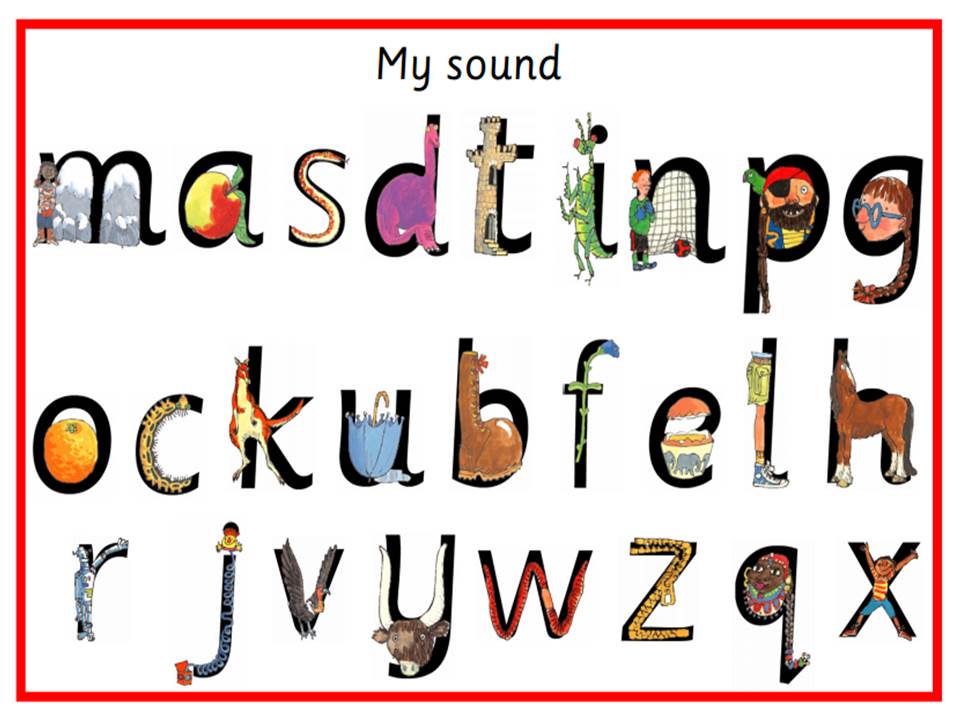 Linked texts we will be reading: 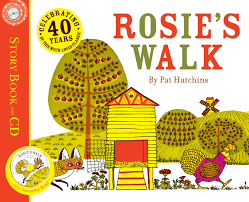 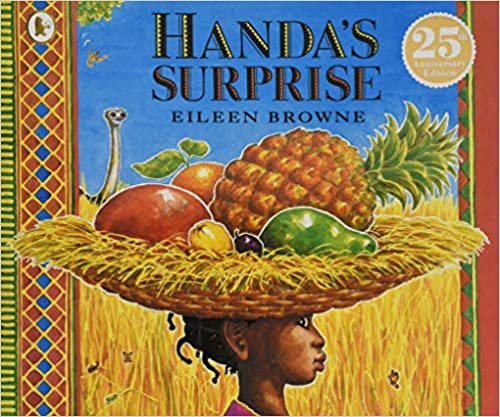 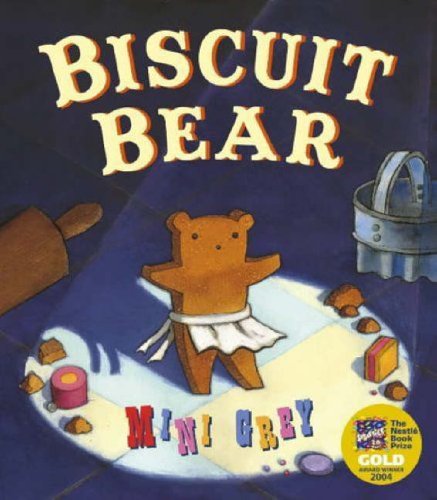 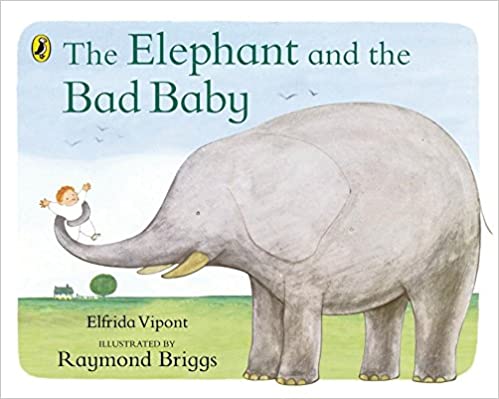 Homework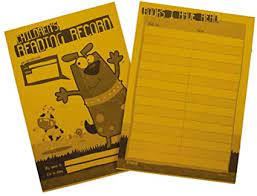 Your child will get a book to take home, this is for you to read to your child. Please write a comment in their home reading record and encourage them to tell you what they have enjoyed about the book. They will also get a set of letter sounds to practise making cvc words at home.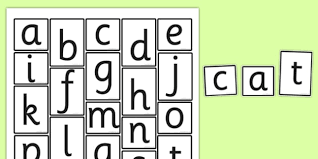 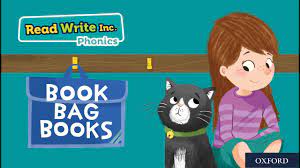 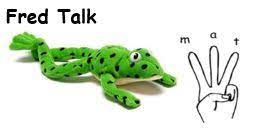 +School opens for all pupils on Thursday 1st September 2022 Key DatesAutumn TermThursday 1st September 2022                 School Re-opens at 8:40 amWednesday 21st September 2022         Stay and Play starts (weekly)Friday 21st October 2022                        School closes at 3:15 pmHalf TermMonday 31st October 2022                    Staff Training DayTuesday 1st November 2022                   School Re-opens at 8:40 amFriday 16th December 2022                    School closes at 3:15 pmMondaysTuesdaysWednesdaysThursdaysFridaysPE- A PE kit will not be required for the first half term.Stay and Play 8:40 a.m. – 9:10 a.m.Forest School with Mr McCarthyForest School with Mr McCarthyHomework task is set on SeeSaw(online learning platform)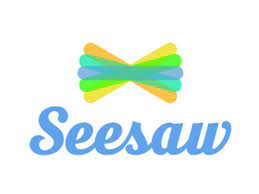 